Рубежный контроль по биологии 5 класс1 вариантЧасть А. Выберите один вариант ответа1.Наука о жизни и живых организмов называется:а) микология;     б) биология;      в) цитология;     г) физиология2.Живые организмы, в отличие от тел неживой природыа)состоят из химических элементовб)имеют клеточное строениев)способны к пассивному движениюг)имеют цвет3.Сопоставление неизвестного животного с уже хорошо изученным относится к методу:а)моделирования;    б)сравнения;     в)описания;      г)наблюдения4.Впервые микроскоп для изучения растений применил:а)Антони ван Левенгук;   б)Аристотель;    в)Роберт Гук;    г)Чарльз Дарвин5.Объектив микроскопа находится:а)на нижнем конце тубуса;б)под предметным столиком;в)на верхнем конце тубуса;г)на предметном столике6.Цитоплазма – этоа)полужидкое содержимое клеткиб)ограничивает внутреннее содержимое клеткив)является наружным скелетом клеткиг)осуществляет обмен веществ между содержимым клетки и внешней средой7.Грибы – это живые организмы, так как они:а)изменяются под воздействием средыб)имеют разнообразную форму и размерыв)используются человекомг)питаются, растут, размножаются8.Среда жизни, характерная для человека:а)внутренняя среда другого организмаб)воднаяв)почвеннаяг)наземно-воздушная9.Основная и наименьшая систематическая группа организмов – этоа)царство;    б)род;    в)вид;     г)отряд10.Царством живых организмов является:а)грибы;      б)горные породы;    в)вода;      г)минералыЧасть ВВ1. Найдите соответствие между органоидом растительной клетки и его названием:а)цитоплазмаб)клеточная стенкав)ядрог)вакуольд)хлоропластые) ядрышко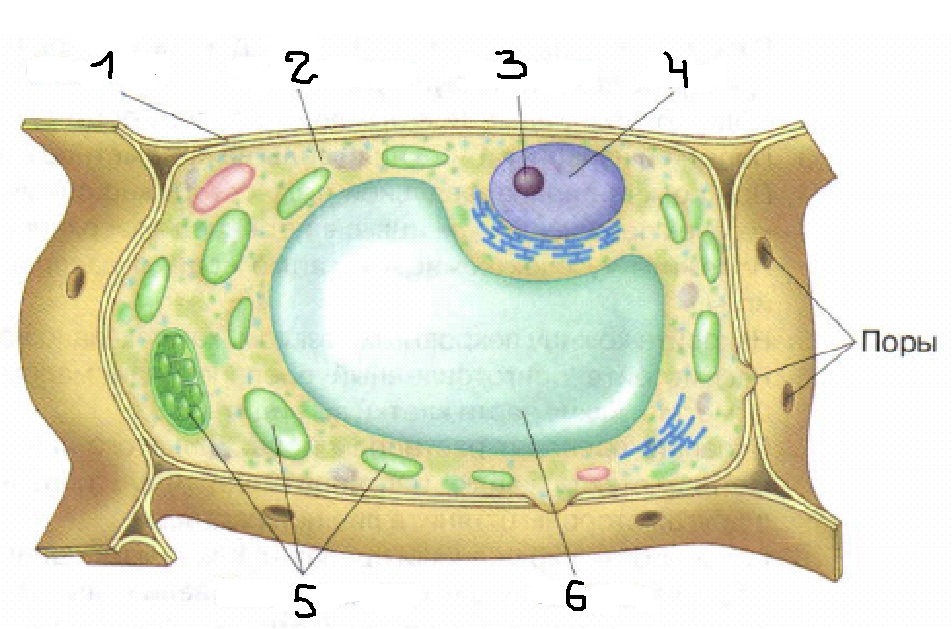 В2.Установите соответствие между организмом и его средой обитания:В3. Установите соответствие:Часть СС1. Прочтите внимательно текст и выполните задания.«В цитоплазме растительной клетки находятся многочисленные мелкие тельца- пластиды. Они видны при большом увеличении. У растений пластиды могут быть разных цветов: зеленые, жёлтые или оранжевые, бесцветные. В клетках кожицы чешуи лука, например , пластиды бесцветные..»1. Озаглавьте текст2. С помощью какого увеличительного прибора можно рассмотреть пластиды?3. Какого цвета пластиды у растений?4. Какие пластиды находятся в летках клубня картофеля?С2. Дайте ответ на вопрос:Что могут сделать школьники для сохранения природы? Запишите не менее 3 предложений.Рубежный контроль по биологии 5 класс2 вариантЧасть А. Выберите один вариант ответа1.Ботаника – это наука, которая изучает…а) грибы;     б) растения;      в) животных;     г) бактерии2. Живые организмы, в отличие от тел неживой природыа)состоят из химических элементовб)имеют весв)способны к обмену веществг)имеют форму3.Методом изучения природы является:а)сложение;    б)деление;    в)умножение;    г)наблюдение4.Впервые одноклеточные организмы с помощью микроскопа обнаружил:а)Антони ванн Левенгук;    б)Роберт Гук;   в)Карл Линней;   г)Теофраст5.Зрительная трубка микроскопа называется:а)окуляр;     б)тубус;     в)штатив;     г)объектив6.Растительную клетку можно узнать по наличию в ней:а)цитоплазмы;   б)хлоропластов;    в)вакуоли;    г)ядра7.Общие признаки, характерные для всех царств:а)активно передвигаютсяб)питаются готовыми органическими веществамив)имеют клеточное строениег)сами создают органические вещества и неорганических8.Средой обитания корней деревьев и дождевых червей является:а)водная средаб)городская средав)наземно-воздушная средаг)почвенная среда9.Наука, изучающая многообразие и классификацию организмов, называется:а)анатомия;    б)цитология;    в)физиология;   г)систематика10. Царством живых организмов является:а)минералы;      б)вещества;    в)вода;      г)растенияЧасть ВВ1. Найдите соответствие между органоидом растительной клетки и его названием:а)цитоплазмаб)клеточная стенкав)ядрог)вакуольд)хлоропластые) ядрышкоВ2.Установите соответствие между организмом и его средой обитания:В3. Установите соответствие:Часть СС1. Прочтите внимательно текст и выполните задания«Под оболочкой клетки находится тоненькая плёночка - мембрана. Она легкопроницаема для одних веществ и непроницаема для других. Полупроницаемость сохраняется ,пока клетка жива. Таким образом, оболочка сохраняет целостность клетки, придает ей форму, а мембрана регулирует поступление веществ из окружающей среды в клетку и из клетки в окружающую средой..»1. Озаглавьте текст2.Все ли вещества могут поступить через мембрану в клетку ?3.Какое значение имеет оболочка в жизни клетки?4.Что произойдет с клеткой , если мембрана разрушится?С2. Дайте ответ на вопрос.Что могут сделать учёные – биологи, чтобы остановить обеднение растительного и животного мира?Запишите не менее 3 предложений.ОрганизмСреда обитанияА)блоха1. воднаяБ)кит2.почвеннаяВ)кобра3.наземно-воздушнаяГ)крот4.тела живых организмовД) дятелЧасти увеличительных приборовУвеличительные приборыА)оправа1. ручная лупаБ)окуляр2. микроскопВ)увеличивает в 2-20разГ)объективД) тубусОрганизмСреда обитанияА)лось1. воднаяБ)рыба-меч2.почвеннаяВ)блоха3.наземно-воздушнаяГ)червь4.тела живых организмовД) синицаЧасти увеличительных приборовУвеличительные приборыА)зеркало1. ручная лупаБ)рукоятка2. микроскопВ)увеличивает в 60 и более разГ)предметный столикД)увеличительное стекло